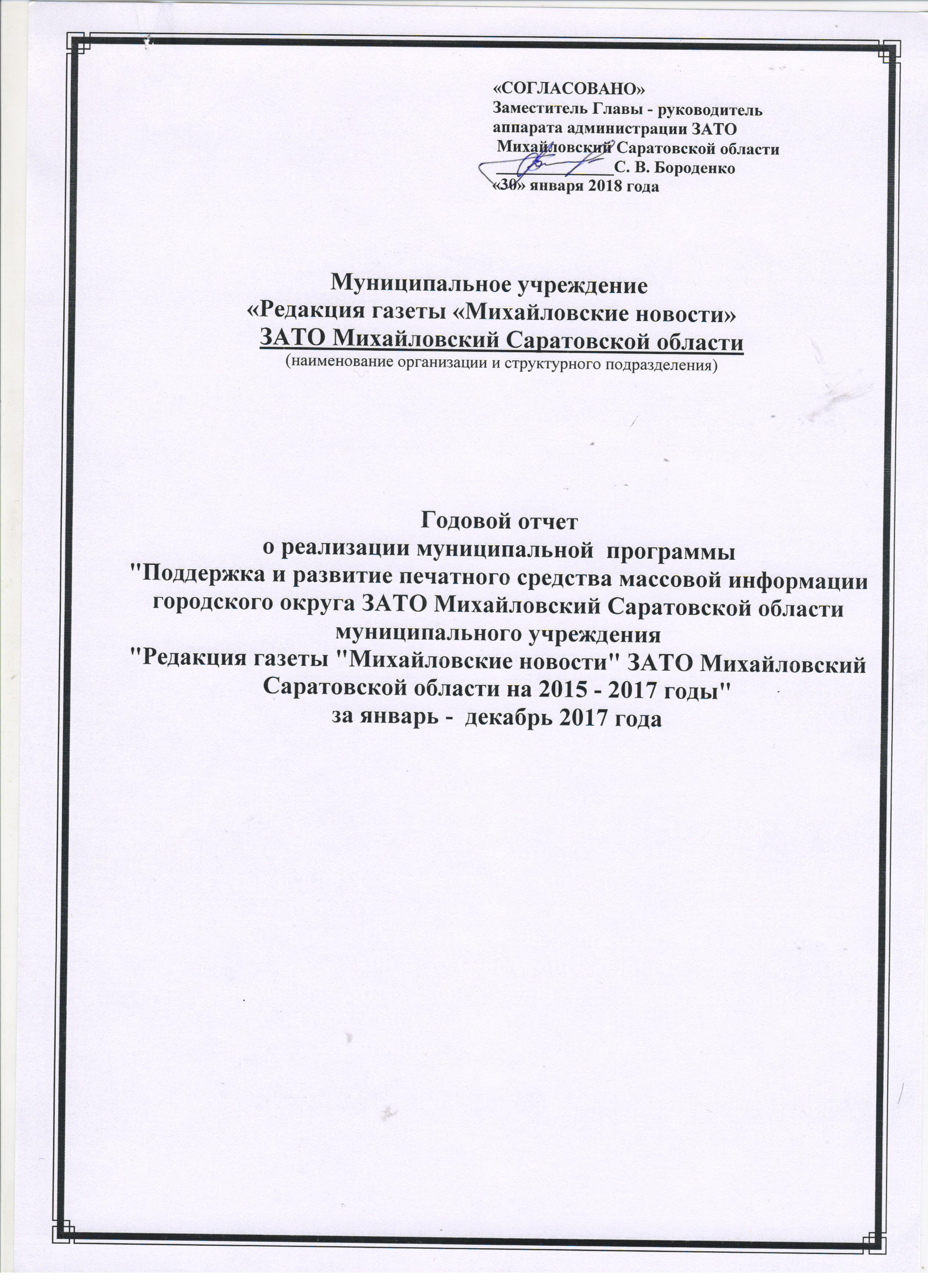 Справка об утверждении и внесении изменений в муниципальную программу «Поддержка и развитие печатного средства массовой информации городского округа ЗАТО Михайловский Саратовской области муниципального учреждения "Редакция газеты "Михайловские новости" ЗАТО Михайловский Саратовской области на 2015 – 2017 годы»Муниципальная программа «Поддержка и развитие печатного средства массовой информации городского округа ЗАТО Михайловский Саратовской области муниципального учреждения "Редакция газеты "Михайловские новости" ЗАТО Михайловский Саратовской области на 2015 – 2017 годы» утверждена Постановлением администрации ЗАТО Михайловский Саратовской  области №75 от 28 июля 2017 годаВнесены изменения:Постановлением администрации ЗАТО Михайловский Саратовской  области №115 от 26 декабря 2014 года;Постановлением администрации ЗАТО Михайловский Саратовской  области №98 от 31 декабря 2015 года;Постановлением администрации ЗАТО Михайловский Саратовской  области №118 от 30 декабря 2016 года;Постановлением администрации ЗАТО Михайловский Саратовской области №98 от 29 декабря 2017 года. Приложение №11к Положениюо порядке принятия решений о разработке муниципальныхпрограмм ЗАТО Михайловский, их формирования и реализации,проведения оценки эффективности реализациимуниципальных  программ Сведенияо достижении значений показателей муниципальной программы"Поддержка и развитие печатного средства массовой информации городского округа ЗАТО Михайловский Саратовской области муниципального учреждения "Редакция газеты "Михайловские новости" ЗАТО Михайловский Саратовской области на 2015 - 2017 годы" (наименование муниципальной программы)за 2017 год(месяц)--------------------------------<*> Приводится фактическое значение показателя за год, предшествующий отчетномуПриложение №12к Положению о порядке принятия решений о разработке муниципальныхпрограмм ЗАТО Михайловский, их формирования и реализации,проведения оценки эффективности реализации муниципальных  программСведениядля проведения мониторинга исполнения плана-графика реализации муниципальной программы"Поддержка и развитие печатного средства массовой информации городского округа ЗАТО Михайловский Саратовской области муниципального учреждения "Редакция газеты "Михайловские новости" ЗАТО Михайловский Саратовской области на 2015 - 2017 годы" (наименование муниципальной программы)отчетный период 2017 год  (месяц)Ответственный исполнитель: МУ «Редакция газеты «Михайловские новости»                                Приложение №13к Положениюо порядке принятия решений о разработке муниципальныхпрограмм ЗАТО Михайловский, их формирования и реализации,проведения оценки эффективности реализациимуниципальных  программ Сведенияо степени выполнения мероприятий подпрограмм муниципальной программы"Поддержка и развитие печатного средства массовой информации городского округа ЗАТО Михайловский Саратовской области муниципального учреждения "Редакция газеты "Михайловские новости" ЗАТО Михайловский Саратовской области на 2015 - 2017 годы" (наименование муниципальной программы)отчетный период 2017 год  (месяц)--------------------------------<*> При наличии отклонений плановых сроков реализации мероприятий от фактических приводится краткое описание проблем, а при отсутствии отклонений указывается "нет".Приложение №14к Положениюо порядке принятия решений о разработке муниципальныхпрограмм ЗАТО Михайловский, их формирования и реализации,проведения оценки эффективности реализациимуниципальных  программ Оценка эффективности мер государственного регулированиямуниципальной программы"Поддержка и развитие печатного средства массовой информации городского округа ЗАТО Михайловский Саратовской области муниципального учреждения "Редакция газеты "Михайловские новости" ЗАТО Михайловский Саратовской области на 2015 - 2017 годы" (наименование муниципальной программы)отчетный период 2017 год  (месяц)--------------------------------Примечание. Столбцы 1 - 4, 9 раздела I заполняются в соответствии с таблицей приложения N 5 к Порядку, а также с учетом рассмотрения предложений по включению мер из раздела II в состав муниципальной программы по итогам рассмотрения годовых отчетов прошлых отчетных периодов. В обосновании необходимости (эффективности) приводится взаимосвязь указанных мер и показателей муниципальной программы, а также социально-экономических эффектов от ее реализации.Приложение №15к Положениюо порядке принятия решений о разработке муниципальныхпрограмм ЗАТО Михайловский, их формирования и реализации,проведения оценки эффективности реализациимуниципальных  программ Оценка результатов реализации мер правового регулированиямуниципальной программы"Поддержка и развитие печатного средства массовой информации городского округа ЗАТО Михайловский Саратовской области муниципального учреждения "Редакция газеты "Михайловские новости" ЗАТО Михайловский Саратовской области на 2015 - 2017 годы" (наименование муниципальной программы)отчетный период 2017 год  (месяц)--------------------------------Примечание: Столбцы 1 - 5 раздела I заполняются в соответствии с таблицей приложения N 4 к Порядку, а также с учетом результатов включения мер из раздела II в состав муниципальной программы по итогам рассмотрения годовых отчетов прошлых отчетных периодов. В столбце 7 раздела I приводится краткая характеристика результата реализации меры (влияния правовой меры на состояние сферы реализации муниципальной программы, степени достижения поставленных перед ней целей), а также причины отклонений в:а) сроках реализации;б) фактически полученных результатах по сравнению с ожидаемыми.Приложение №16к Положениюо порядке принятия решений о разработке муниципальныхпрограмм ЗАТО Михайловский, их формирования и реализации,проведения оценки эффективности реализациимуниципальных  программ Сведения о расходах на реализацию муниципальной программы"Поддержка и развитие печатного средства массовой информации городского округа ЗАТО Михайловский Саратовской области муниципального учреждения "Редакция газеты "Михайловские новости" ЗАТО Михайловский Саратовской области на 2015 - 2017 годы", (наименование муниципальной программы)произведенных за 2017  год за счет соответствующих источников финансового обеспечения(тыс. рублей)--------------------------------<*> в соответствии с муниципальной  программой;Приложение №17к Положениюо порядке принятия решений о разработке муниципальныхпрограмм ЗАТО Михайловский, их формирования и реализации,проведения оценки эффективности реализациимуниципальных  программ Отчето выполнении муниципальными  учреждениями и (или) иныминекоммерческими организациями муниципальных заданий на оказаниефизическим и (или) юридическим лицам муниципальных услуг(выполнение работ) за 2017 годпо подпрограмме __________________-_________________________________________муниципальной программы "Поддержка и развитие печатного средства массовой информации городского округа ЗАТО Михайловский Саратовской области муниципального учреждения "Редакция газеты "Михайловские новости" ЗАТО Михайловский Саратовской области на 2015 - 2017 годы" (наименование муниципальной программы)отчетный период 2017 год  (месяц)--------------------------------<*> расшифровывается по каждому виду целевых средств.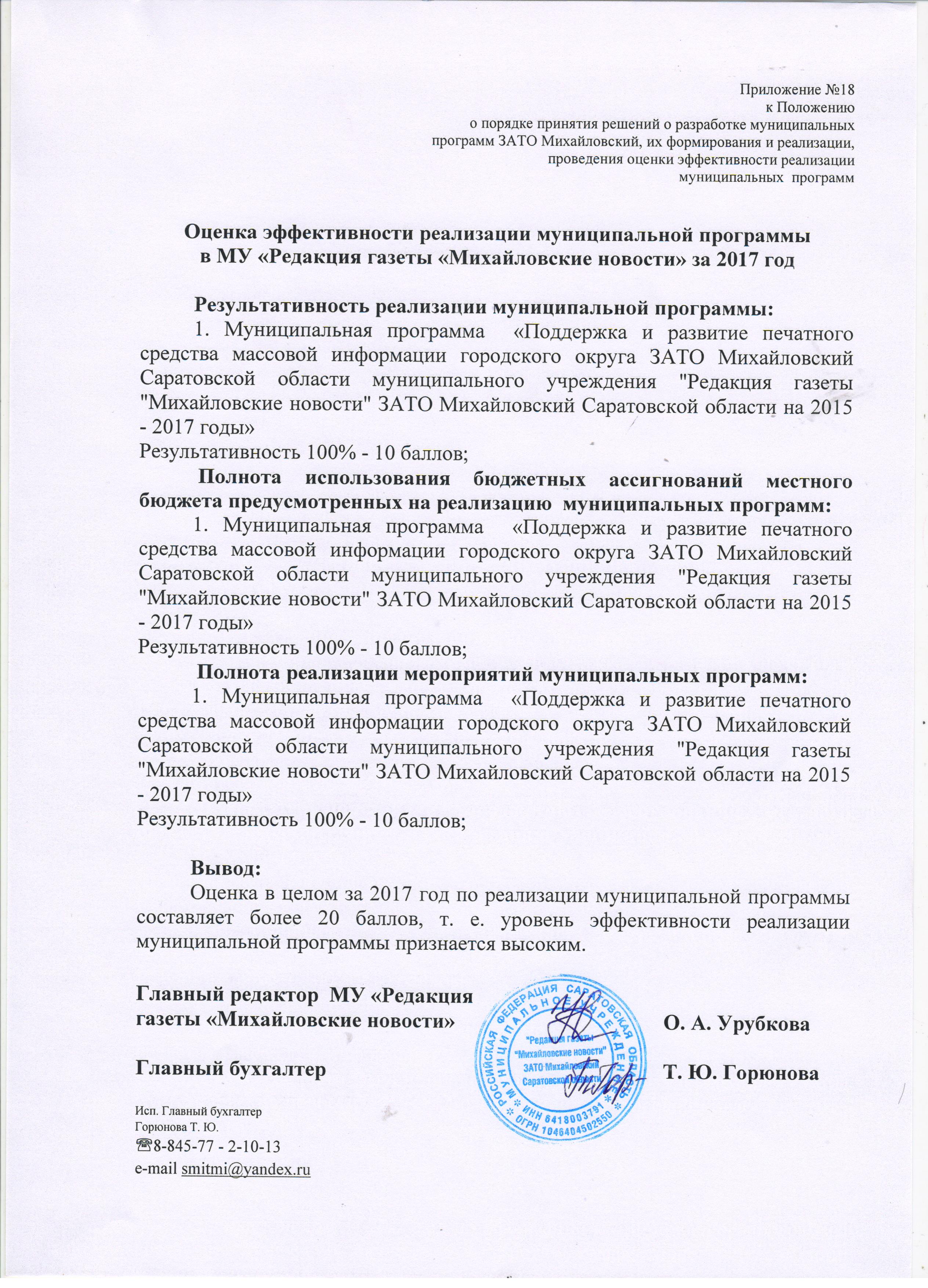 Nп/пПоказатель(наименование)ЕдиницаизмеренияЗначения показателеймуниципальной программы,подпрограммы муниципальнойпрограммыЗначения показателеймуниципальной программы,подпрограммы муниципальнойпрограммыЗначения показателеймуниципальной программы,подпрограммы муниципальнойпрограммыОбоснованиеотклоненийзначенийпоказателяна конецотчетногогода (приналичии)Nп/пПоказатель(наименование)Единицаизмерениягод,предшест-вующийотчетному<*>установ-ленныена 2017годфактическидостигнутыеза отчетныйпериод 2017годОбоснованиеотклоненийзначенийпоказателяна конецотчетногогода (приналичии)                        Муниципальная программа                                                Муниципальная программа                                                Муниципальная программа                                                Муниципальная программа                                                Муниципальная программа                                                Муниципальная программа                                                Муниципальная программа                        1. Увеличение тиражашт.266270270-2. Увеличение материально-технической базы  ----- N  п/п НаименованиеВЦП, основногомероприятия,укрупненногоинвестиционногопроектаОтветст-венныйиспол-нитель иответст-венныйсотрудникСрокреали-зации(дата)ОжидаемыйрезультатОбъем финансового обеспечения (тыс. рублей)Объем финансового обеспечения (тыс. рублей)Объем финансового обеспечения (тыс. рублей)Объем финансового обеспечения (тыс. рублей)Объем финансового обеспечения (тыс. рублей)Объем финансового обеспечения (тыс. рублей)Объем финансового обеспечения (тыс. рублей)Объем финансового обеспечения (тыс. рублей)Объем финансового обеспечения (тыс. рублей)Объем финансового обеспечения (тыс. рублей) N  п/п НаименованиеВЦП, основногомероприятия,укрупненногоинвестиционногопроектаОтветст-венныйиспол-нитель иответст-венныйсотрудникСрокреали-зации(дата)Ожидаемыйрезультатвсего,за счет всехисточниковвсего,за счет всехисточниковобластнойбюджетобластнойбюджетфедеральныйбюджетфедеральныйбюджетместныебюджетыместныебюджетывнебюджет-ныеисточникивнебюджет-ныеисточники N  п/п НаименованиеВЦП, основногомероприятия,укрупненногоинвестиционногопроектаОтветст-венныйиспол-нитель иответст-венныйсотрудникСрокреали-зации(дата)ОжидаемыйрезультатпланфактПлан (прог-но)фактплан(прог-нозно)фактпланфактплан(прог-нозно)фактВсего          помуниципальной     программе:          Всего          помуниципальной     программе:          МУ «Редакция газеты «Михайловские новости»,Главный редакторУрубкова О. А.     2015 – 2017годы- увеличение тиража;- улучшение материально-технической базы1627,31627,3----1465,71465,7161,6161,6Nп/пНаимено-ваниемероприятийподпрограмм,показателейОтветст-венныйиспол-нительПлановый срокПлановый срокФактическийсрокФактическийсрокРезультат,показателиРезультат,показателиПроблемы,возникшиев ходереализа-циимероприя-тия<*>Nп/пНаимено-ваниемероприятийподпрограмм,показателейОтветст-венныйиспол-нительначалареали-зацииокон-чанияреали-зацииначалареали-зацииокон-чанияреали-зациизаплани-рованныезначениядостиг-нутыезначенияПроблемы,возникшиев ходереализа-циимероприя-тия<*>                                 Подпрограмма 1                                                                   Подпрограмма 1                                                                   Подпрограмма 1                                                                   Подпрограмма 1                                                                   Подпрограмма 1                                                                   Подпрограмма 1                                                                   Подпрограмма 1                                                                   Подпрограмма 1                                                                   Подпрограмма 1                                                                   Подпрограмма 1                                  ВЦП 1       --------ВЦП 2       --------Мероприятие 1.1         --------Мероприятие 1.2.        --------                                 Подпрограмма 2                                                                   Подпрограмма 2                                                                   Подпрограмма 2                                                                   Подпрограмма 2                                                                   Подпрограмма 2                                                                   Подпрограмма 2                                                                   Подпрограмма 2                                                                   Подпрограмма 2                                                                   Подпрограмма 2                                                                   Подпрограмма 2                                  ВЦП 1       --------ВЦП 2       --------Мероприятие 2.1.        --------Мероприятие 2.2.        -------- N п/пНаименование    меры    Показа-тельприме-нениямерыФинансоваяоценкарезультатав отчетномгоду (тыс.рублей)Финансоваяоценкарезультатав отчетномгоду (тыс.рублей)Финансовая оценкарезультата в плановомпериоде (тыс. рублей)Финансовая оценкарезультата в плановомпериоде (тыс. рублей)Финансовая оценкарезультата в плановомпериоде (тыс. рублей)Обоснова-ниенеобходи-мости(эффек-тивности)Обоснова-ниенеобходи-мости(эффек-тивности) N п/пНаименование    меры    Показа-тельприме-нениямерыпланфактпервыйгодреализа-циимуниципальнойпрограм-мывторойгодреализа-циимуниципальнойпрограм-мытретий ипоследую-щий годреализа-циимуниципальнойпрограм-мыпланфакт 1      2         3    4    5     6       7        8     9   10     I. Меры государственного регулирования, запланированные в рамках                             муниципальной программы                            I. Меры государственного регулирования, запланированные в рамках                             муниципальной программы                            I. Меры государственного регулирования, запланированные в рамках                             муниципальной программы                            I. Меры государственного регулирования, запланированные в рамках                             муниципальной программы                            I. Меры государственного регулирования, запланированные в рамках                             муниципальной программы                            I. Меры государственного регулирования, запланированные в рамках                             муниципальной программы                            I. Меры государственного регулирования, запланированные в рамках                             муниципальной программы                            I. Меры государственного регулирования, запланированные в рамках                             муниципальной программы                            I. Меры государственного регулирования, запланированные в рамках                             муниципальной программы                            I. Меры государственного регулирования, запланированные в рамках                             муниципальной программы                        1. ---------II. Меры государственного регулирования, дополнительно предлагаемые к           реализации в рамках муниципальной программы             II. Меры государственного регулирования, дополнительно предлагаемые к           реализации в рамках муниципальной программы             II. Меры государственного регулирования, дополнительно предлагаемые к           реализации в рамках муниципальной программы             II. Меры государственного регулирования, дополнительно предлагаемые к           реализации в рамках муниципальной программы             II. Меры государственного регулирования, дополнительно предлагаемые к           реализации в рамках муниципальной программы             II. Меры государственного регулирования, дополнительно предлагаемые к           реализации в рамках муниципальной программы             II. Меры государственного регулирования, дополнительно предлагаемые к           реализации в рамках муниципальной программы             II. Меры государственного регулирования, дополнительно предлагаемые к           реализации в рамках муниципальной программы             II. Меры государственного регулирования, дополнительно предлагаемые к           реализации в рамках муниципальной программы             1. ---------Nп/пВидактаОсновныеположенияОтветственныйисполнительСрокипринятияСрокипринятияПримечание(результат реализации,причины отклонений)Nп/пВидактаОсновныеположенияОтветственныйисполнительпланфактПримечание(результат реализации,причины отклонений) 1   2      3          4       5   6                7              I. Меры правового регулирования, предусмотренные муниципальной программойI. Меры правового регулирования, предусмотренные муниципальной программойI. Меры правового регулирования, предусмотренные муниципальной программойI. Меры правового регулирования, предусмотренные муниципальной программойI. Меры правового регулирования, предусмотренные муниципальной программойI. Меры правового регулирования, предусмотренные муниципальной программойI. Меры правового регулирования, предусмотренные муниципальной программой1  Постановление  администрации ЗАТО Михайловский «Об утверждении муниципальной программы "Поддержка и развитие печатного средства массовой информации городского округа ЗАТО Михайловский Саратовской области муниципального учреждения "Редакция газеты "Михайловские новости" ЗАТО Михайловский Саратовской области на 2015 - 2017 годы"МУ «Редакция газеты «Михайловские новости»№75 от 28 июля 2014 года№75 от 28 июля 2014 года№115 от 31 декаб-ря2014 года-II. Меры правового регулирования, предлагаемые к реализации с учетомположений муниципальной программыII. Меры правового регулирования, предлагаемые к реализации с учетомположений муниципальной программыII. Меры правового регулирования, предлагаемые к реализации с учетомположений муниципальной программыII. Меры правового регулирования, предлагаемые к реализации с учетомположений муниципальной программыII. Меры правового регулирования, предлагаемые к реализации с учетомположений муниципальной программыII. Меры правового регулирования, предлагаемые к реализации с учетомположений муниципальной программыII. Меры правового регулирования, предлагаемые к реализации с учетомположений муниципальной программы1. Постановление  администрации ЗАТО Михайловский «О внесении изменений в  муниципальную программу "Поддержка и развитие печатного средства массовой информации городского округа ЗАТО Михайловский Саратовской области муниципального учреждения "Редакция газеты "Михайловские новости" ЗАТО Михайловский Саратовской области на 2015 - 2017 годы"МУ «Редакция газеты «Михайловские новости»№115 от 31 декаб-ря2014 года №115 от 31 декаб-ря2014 года№98 от 31 декаб-ря 2015 годаВ целях  приведения Постановления в соответствие с Решениями Собрания Депутатов №255 от 21 декабря 2015 года «О бюджете ЗАТО Михайловский на 2016 год» и № 258 от 30 декабря 2015 года «О внесении изменений в решение Собрания депутатов № 200 от 17 декабря 2014 года «О бюджете ЗАТО Михайловский на 2015 год»2Постановление  администрации ЗАТО Михайловский «О внесении изменений в  муниципальную программу "Поддержка и развитие печатного средства массовой информации городского округа ЗАТО Михайловский Саратовской области муниципального учреждения "Редакция газеты "Михайловские новости" ЗАТО Михайловский Саратовской области на 2015 - 2017 годы"МУ «Редакция газеты «Михайловские новости»№98 от 31 декаб-ря 2015 года№98 от 31 декаб-ря 2015 года№118 от 30 декаб-ря 2016 годаВ целях  приведения Постановления в соответствие с Решениями Собрания Депутатов №33 от 21 декабря 2016 года «О бюджете ЗАТО Михайловский на 2017 год» и № 34 от 21 декабря 2016 года «О внесении изменений в решение Собрания депутатов №255 от 21 декабря 2015 года «О бюджете ЗАТО Михайловский на 2016 год»3Постановление  администрации ЗАТО Михайловский «О внесении изменений в  муниципальную программу "Поддержка и развитие печатного средства массовой информации городского округа ЗАТО Михайловский Саратовской области муниципального учреждения "Редакция газеты "Михайловские новости" ЗАТО Михайловский Саратовской области на 2015 - 2017 годы"МУ «Редакция газеты «Михайловские новости»№118 от 30 декаб-ря 2016 года№118 от 30 декаб-ря 2016 года№98 от 29 декаб-ря 2017 годаВ целях  приведения Постановления в соответствие с Решением Собрания Депутатов №114 от 28 декабря 2017 года  «О внесении изменений в решение Собрания депутатов №33 от 21 декабря 2016 года «О бюджете ЗАТО Михайловский на 2017 год»НаименованиеИсполнителиИсточникифинансовогообеспеченияУтвержденныеобъемыфинансовогообеспечения<*>ИсполненоМуниципальная программа      МУ «Редакция газеты «Михайловс-кие новости»всего          1627,31627,3Муниципальная программа      МУ «Редакция газеты «Михайловс-кие новости»областной      бюджет         --Муниципальная программа      МУ «Редакция газеты «Михайловс-кие новости»федеральный    бюджет         --Муниципальная программа      МУ «Редакция газеты «Михайловс-кие новости»местные бюджеты1465,71465,7Муниципальная программа      МУ «Редакция газеты «Михайловс-кие новости»внебюджетные   источники      161,6161,6  Наименование  Объем оказанияМуниципальных  услуг(единиц), результатоввыполнения работОбъем оказанияМуниципальных  услуг(единиц), результатоввыполнения работОбъем финансового обеспечениямуниципальных  заданий(тыс. рублей)Объем финансового обеспечениямуниципальных  заданий(тыс. рублей)  Наименование  предусмотреномуниципальнымизаданиямиисполненопредусмотреномуниципальнойпрограммойисполненоI. За счет средств  бюджета городского округаI. За счет средств  бюджета городского округаI. За счет средств  бюджета городского округаI. За счет средств  бюджета городского округаI. За счет средств  бюджета городского округаНаименование    муниципальной услуги  (работы)- ...           ----Единицы         измерения объемамуниципальной услуги - ...    ----Общий объем     оказания        муниципальной услуги по       подпрограмме,   всего           ----в том числе:    ----   в      рамкахведомственной   целевой         программы 1     ----   в      рамкахведомственной   целевой         программы 2     ----   в      рамкахосновного       мероприятия 1.1 ----   в      рамкахосновного       мероприятия 1.2    Итого за счетсредств бюджета городского округа:        ----II. За счет целевых средств <*>II. За счет целевых средств <*>II. За счет целевых средств <*>II. За счет целевых средств <*>II. За счет целевых средств <*>Наименование    муниципальной услуги  (работы)- ...           ----Единицы         измерения объемамуниципальной услуги - ...    ----Общий объем     оказания        муниципальной услуги по       подпрограмме,   всего           ----в том числе:    ----   в      рамкахведомственной   целевой         программы 1     ----   в      рамкахведомственной   целевой         программы 2     ----   в      рамкахосновного       мероприятия 1.1 ----   в      рамкахосновного       мероприятия 1.2 ----   Итого за счетцелевых средств:----   Всего      поподпрограмме:   ----